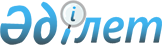 Республикалық меншіктің кейбір мәселелері туралыҚазақстан Республикасы Үкіметінің 2017 жылғы 26 мамырдағы № 300 қаулысы
      "Мемлекеттік мүлік туралы" 2011 жылғы 1 наурыздағы Қазақстан Республикасының Заңы 114-бабының 1-тармағына сәйкес Қазақстан Республикасының Үкіметі ҚАУЛЫ ЕТЕДІ:
      1. Осы қаулыға қосымшаға сәйкес республикалық мүлік заңнамада белгіленген тәртіппен "Қазақстан Республикасы Мәдениет және спорт министрлігі" мемлекеттік мекемесінің теңгерімінен "Астана Опера" мемлекеттік опера және балет театры" коммерциялық емес акционерлік қоғамының акцияларын төлеуге берілсін.
      2. Қазақстан Республикасы Қаржы министрлігінің Мемлекеттік мүлік және жекешелендіру комитеті Қазақстан Республикасының Мәдениет және спорт министрлігімен бірлесіп, осы қаулыдан туындайтын шараларды қабылдасын.
      3. Осы қаулы қол қойылған күнінен бастап қолданысқа енгізіледі. "Астана Опера" мемлекеттік опера және балет театры" коммерциялық емес акционерлік қоғамының акцияларын төлеуге берілетін республикалық мүліктің тізбесі
					© 2012. Қазақстан Республикасы Әділет министрлігінің «Қазақстан Республикасының Заңнама және құқықтық ақпарат институты» ШЖҚ РМК
				
      Қазақстан Республикасының
Премьер-Министрі

Б. Сағынтаев
Қазақстан Республикасы
Үкіметінің
2017 жылғы 26 мамырдағы
№ 300 қаулысына
қосымша
Р/с

№
Объектінің атауы
Жалпы алаңы (м2)
Орналасқан жері
1
2
3
4
Пәтерлер
Пәтерлер
Пәтерлер
Пәтерлер
1
2 бөлмелі пәтер 
98,4
Астана қ., Достық көшесі, 13/2-үй, 72-пәтер
2
2 бөлмелі пәтер 
97,7
Астана қ., Достық көшесі, 13/2-үй, 75-пәтер
3
2 бөлмелі пәтер 
98,3
Астана қ., Достық көшесі, 13/2-үй, 78-пәтер
4
2 бөлмелі пәтер 
98,2
Астана қ., Достық көшесі, 13/2-үй, 81-пәтер
5
1 бөлмелі пәтер 
61,9
Астана қ., Достық көшесі, 13/2-үй, 110-пәтер
6
1 бөлмелі пәтер 
61,2
Астана қ., Достық көшесі, 13/2-үй, 111-пәтер
7
1 бөлмелі пәтер 
61,8
Астана қ., Достық көшесі, 13/2-үй, 114-пәтер
8
1 бөлмелі пәтер 
61,4
Астана қ., Достық көшесі, 13/2-үй, 115-пәтер
9
3 бөлмелі пәтер 
114,6
Астана қ., Достық көшесі, 13/2-үй, 116-пәтер
10
3 бөлмелі пәтер 
114,4
Астана қ., Достық көшесі, 13/2-үй, 120-пәтер
11
1 бөлмелі пәтер 
50,1
Астана қ., Иманов көшесі, 17-үй, 63-пәтер
12
3 бөлмелі пәтер 
100,8
Астана қ., Сембинов көшесі, 7-үй, 6-пәтер
13
3 бөлмелі пәтер 
101,3
Астана қ., Сембинов көшесі, 7-үй, 15-пәтер
14
3 бөлмелі пәтер 
101,0
Астана қ., Сембинов көшесі, 7-үй, 27-пәтер
15
3 бөлмелі пәтер 
100,2
Астана қ., Сембинов көшесі, 7-үй, 30-пәтер
16
3 бөлмелі пәтер 
123,6
Астана қ., Сембинов көшесі, 7-үй, 123-пәтер
17
3 бөлмелі пәтер 
122,8
Астана қ., Сембинов көшесі, 7-үй, 126-пәтер
18
3 бөлмелі пәтер 
121,3
Астана қ., Сембинов көшесі, 7-үй, 132-пәтер
19
3 бөлмелі пәтер 
120,6
Астана қ., Сембинов көшесі, 7-үй, 138-пәтер
20
3 бөлмелі пәтер 
122,3
Астана қ., Сембинов көшесі, 7-үй, 144-пәтер
21
3 бөлмелі пәтер 
100,2
Астана қ., Сембинов көшесі, 7-үй, 160-пәтер
22
3 бөлмелі пәтер 
99,5
Астана қ., Сембинов көшесі, 7-үй, 187-пәтер
23
2 бөлмелі пәтер 
93,1
Астана қ., Б. Момышұлы даңғылы, 2-үй, 9-пәтер
24
2 бөлмелі пәтер 
78,7
Астана қ., Б. Момышұлы даңғылы, 2-үй, 72-пәтер
25
2 бөлмелі пәтер 
89,1
Астана қ., Б. Момышұлы даңғылы, 2-үй, 119-пәтер
26
2 бөлмелі пәтер 
77,2
Астана қ., Б. Момышұлы даңғылы, 2-үй, 120-пәтер
27
2 бөлмелі пәтер 
94,9
Астана қ., Б. Момышұлы даңғылы, 2-үй, 122-пәтер
28
2 бөлмелі пәтер 
78,3
Астана қ., Б. Момышұлы даңғылы, 2-үй, 125-пәтер
29
2 бөлмелі пәтер 
95,2
Астана қ., Б. Момышұлы даңғылы, 2-үй, 127-пәтер
30
2 бөлмелі пәтер 
88,1
Астана қ., Б. Момышұлы даңғылы, 2-үй, 131-пәтер
31
2 бөлмелі пәтер 
77,0
Астана қ., Б. Момышұлы даңғылы, 2-үй, 132-пәтер
32
2 бөлмелі пәтер 
88,4
Астана қ., Б. Момышұлы даңғылы, 2-үй, 134-пәтер
33
2 бөлмелі пәтер 
86,8
Астана қ., Б. Момышұлы даңғылы, 2-үй, 135-пәтер
34
2 бөлмелі пәтер 
88,3
Астана қ., Б. Момышұлы даңғылы, 2-үй, 139-пәтер
35
3 бөлмелі пәтер 
102,4
Астана қ., 199-көше, 36/1-үй, 14-пәтер
36
3 бөлмелі пәтер 
95,0
Астана қ., 199-көше, 36/1-үй, 15-пәтер
37
3 бөлмелі пәтер 
71,7
Астана қ., 199-көше, 36/1-үй, 16-пәтер
38
3 бөлмелі пәтер 
97,7
Астана қ., 199-көше, 36/1-үй, 18-пәтер
39
3 бөлмелі пәтер 
99,4
Астана қ., 199-көше 36/1-үй, 19-пәтер
40
3 бөлмелі пәтер 
93,9
Астана қ., 199-көше, 36/1-үй, 20-пәтер
41
3 бөлмелі пәтер 
71,6
Астана қ., 199-көше, 36/1-үй, 21-пәтер
42
3 бөлмелі пәтер 
97,8
Астана қ., 199-көше, 36/1-үй, 23-пәтер
43
3 бөлмелі пәтер 
99,1
Астана қ., 199-көше, 36/1-үй, 24-пәтер
44
3 бөлмелі пәтер 
93,8
Астана қ., 199- көше, 36/1-үй, 25-пәтер
45
3 бөлмелі пәтер 
71,8
Астана қ., 199-көше, 36/1-үй, 26-пәтер
46
3 бөлмелі пәтер 
97,6
Астана қ., 199-көше, 36/1-үй, 28-пәтер
47
3 бөлмелі пәтер 
99,5
Астана қ., 199-көше, 36/1-үй, 29-пәтер
48
3 бөлмелі пәтер 
93,2
Астана қ., 199-көше, 36/1-үй, 30-пәтер
49
3 бөлмелі пәтер 
72,7
Астана қ., 199-көше, 36/1-үй, 31-пәтер
50
3 бөлмелі пәтер 
98,6
Астана қ., 199-көше, 36/1-үй, 33-пәтер
51
3 бөлмелі пәтер 
99,9
Астана қ., 199-көше, 36/1-үй, 34-пәтер
52
3 бөлмелі пәтер 
94,6
Астана қ., 199-көше, 36/1-үй, 35-пәтер
53
3 бөлмелі пәтер 
73,2
Астана қ., 199-көше, 36/1-үй, 36-пәтер
54
3 бөлмелі пәтер 
98,9
Астана қ., 199-көше, 36/1-үй, 38-пәтер
55
3 бөлмелі пәтер 
101,0
Астана қ., 199-көше, 36/1-үй, 39-пәтер
56
3 бөлмелі пәтер 
95,3
Астана қ., 199-көше, 36/1-үй, 40-пәтер
57
3 бөлмелі пәтер 
73,5
Астана қ., 199-көше, 36/1-үй, 41-пәтер
58
3 бөлмелі пәтер 
99,5
Астана қ., 199-көше, 36/1-үй, 43-пәтер
59
3 бөлмелі пәтер 
101,4
Астана қ., 199-көше, 36/1-үй, 44-пәтер
60
3 бөлмелі пәтер 
95,2
Астана қ., 199-көше, 36/1-үй, 45-пәтер
61
1 бөлмелі пәтер 
71,0
Астана қ., 199-көше, 36-үй, 350-пәтер
62
1 бөлмелі пәтер 
42,9
Астана қ., 199-көше, 36-үй, 396-пәтер
63
2 бөлмелі пәтер 
63,5
Астана қ., 188-көше, 7-үй, 171-пәтер
64
2 бөлмелі пәтер 
66,2
Астана қ., 188-көше, 7-үй, 175-пәтер
65
2 бөлмелі пәтер 
63,1
Астана қ., 188-көше, 7-үй, 177-пәтер
66
2 бөлмелі пәтер 
66,1
Астана қ., 188-көше, 7-үй, 181-пәтер
67
2 бөлмелі пәтер 
62,8
Астана қ., 188-көше, 7-үй, 183-пәтер
68
2 бөлмелі пәтер 
66,1
Астана қ., 188-көше, 7-үй, 187-пәтер
69
2 бөлмелі пәтер 
63,0
Астана қ., 188-көше, 7-үй, 189-пәтер
70
2 бөлмелі пәтер 
66,1
Астана қ., 188-көше, 7-үй, 193-пәтер
71
2 бөлмелі пәтер 
63,2
Астана қ., 188-көше, 7-үй, 195-пәтер
72
2 бөлмелі пәтер 
66,1
Астана қ., 188-көше, 7-үй, 199-пәтер
73
2 бөлмелі пәтер 
63,4
Астана қ., 188-көше, 7-үй, 201-пәтер
74
2 бөлмелі пәтер 
66,0
Астана қ., 188-көше, 7-үй, 205-пәтер
75
2 бөлмелі пәтер 
63,0
Астана қ., 188-көше, 7-үй, 207-пәтер
76
2 бөлмелі пәтер 
66,4
Астана қ., 188-көше, 7-үй, 240-пәтер
77
2 бөлмелі пәтер 
62,8
Астана қ., 188-көше, 7-үй, 242-пәтер
78
2 бөлмелі пәтер 
66,4
Астана қ., 188-көше, 7-үй, 246-пәтер
79
2 бөлмелі пәтер 
62,8
Астана қ., 188-көше, 7-үй, 248-пәтер
80
2 бөлмелі пәтер 
66,3
Астана қ., 188-көше, 7-үй, 252-пәтер
81
2 бөлмелі пәтер 
62,8
Астана қ., 188-көше, 7-үй, 254-пәтер
82
2 бөлмелі пәтер 
66,2
Астана қ., 188-көше, 7-үй, 258-пәтер
83
2 бөлмелі пәтер 
62,8
Астана қ., 188-көше, 7-үй, 260-пәтер
84
2 бөлмелі пәтер 
66,2
Астана қ., 188-көше, 7-үй, 264-пәтер
85
2 бөлмелі пәтер 
62,7
Астана қ., 188-көше, 7-үй, 266-пәтер
86
2 бөлмелі пәтер 
66,2
Астана қ., 188-көше, 7-үй, 270-пәтер
87
2 бөлмелі пәтер 
62,7
Астана қ., 188-көше, 7-үй, 272-пәтер
Жатақхана бөлмелері
Жатақхана бөлмелері
Жатақхана бөлмелері
Жатақхана бөлмелері
88
Жатақхана бөлмесі
27,9
Астана қ., Республика даңғылы, 81-үй, № 301-бөлме
89
Жатақхана бөлмесі
26,6
Астана қ., Республика даңғылы, 81-үй, № 302-бөлме
90
Жатақхана бөлмесі
26,9
Астана қ., Республика даңғылы, 81-үй, № 303-бөлме
91
Жатақхана бөлмесі
32,6
Астана қ., Республика даңғылы, 81-үй, № 305-бөлме
92
Жатақхана бөлмесі
26,6
Астана қ., Республика даңғылы, 81-үй, № 306-бөлме
93
Жатақхана бөлмесі
27,6
Астана қ., Республика даңғылы, 81-үй, № 308-бөлме
94
Жатақхана бөлмесі
27,5
Астана қ., Республика даңғылы, 81-үй, № 310-бөлме
95
Жатақхана бөлмесі
27,2
Астана қ., Республика даңғылы, 81-үй, № 311-бөлме
96
Жатақхана бөлмесі
26,2
Астана қ., Республика даңғылы, 81-үй, № 312-бөлме
97
Жатақхана бөлмесі
27,3
Астана қ., Республика даңғылы, 81-үй, № 315-бөлме
98
Жатақхана бөлмесі
26,8
Астана қ., Республика даңғылы, 81-үй, № 316-бөлме
99
Жатақхана бөлмесі
27,4
Астана қ., Республика даңғылы, 81-үй, № 317-бөлме
100
Жатақхана бөлмесі
26,7
Астана қ., Республика даңғылы, 81-үй, № 324-бөлме
101
Жатақхана бөлмесі
27,1
Астана қ., Республика даңғылы, 81-үй, № 325-бөлме
102
Жатақхана бөлмесі
27,4
Астана қ., Республика даңғылы, 81-үй, № 326-бөлме
103
Жатақхана бөлмесі
26,8
Астана қ., Республика даңғылы, 81-үй, № 327-бөлме
104
Жатақхана дәлізі 
167,2
Астана қ., Республика даңғылы, 81-үй
105
Жатақхананың 1-баспалдақ алаңы 
11,9
Астана қ., Республика даңғылы, 81-үй
106
Жатақхананың 2-баспалдақ алаңы
11,8
Астана қ., Республика даңғылы, 81-үй
107
Жатақхана бөлмесі 
26,9
Астана қ., Республика даңғылы, 81-үй, № 402-бөлме
108
Жатақхана бөлмесі 
25,9
Астана қ., Республика даңғылы, 81-үй, № 404-бөлме
109
Жатақхана бөлмесі 
32,2
Астана қ., Республика даңғылы, 81-үй, № 405-бөлме
110
Жатақхана бөлмесі 
34,4
Астана қ., Республика даңғылы, 81-үй, № 407-бөлме
111
Жатақхана бөлмесі 
27,3
Астана қ., Республика даңғылы, 81-үй, № 408-бөлме
112
Жатақхана бөлмесі 
37,4
Астана қ., Республика даңғылы, 81-үй, № 409-бөлме
113
Жатақхана бөлмесі 
28,1
Астана қ., Республика даңғылы, 81-үй, № 410-бөлме
114
Жатақхана бөлмесі 
27,1
Астана қ., Республика даңғылы, 81-үй, № 411-бөлме
115
Жатақхана бөлмесі 
25,9
Астана қ., Республика даңғылы, 81-үй, № 412-бөлме
116
Жатақхана бөлмесі
27,5
Астана қ., Республика даңғылы, 81-үй, № 413-бөлме
117
Жатақхана бөлмесі
27,1
Астана қ., Республика даңғылы, 81-үй, № 414-бөлме
118
Жатақхана бөлмесі
27,1
Астана қ., Республика даңғылы, 81-үй, № 415-бөлме
119
Жатақхана бөлмесі
27,5
Астана қ., Республика даңғылы, 81-үй, № 417-бөлме
120
Жатақхана бөлмесі
39,4
Астана қ., Республика даңғылы, 81-үй, № 418-бөлме
121
Жатақхана бөлмесі
32,8
Астана қ., Республика даңғылы, 81-үй, № 420-бөлме
122
Жатақхана бөлмесі
28,0
Астана қ., Республика даңғылы, 81-үй, № 422-бөлме
123
Жатақхана бөлмесі
26,6
Астана қ., Республика даңғылы, 81-үй, № 424-бөлме
124
Жатақхана бөлмесі
26,8
Астана қ., Республика даңғылы, 81-үй, № 425-бөлме
125
Жатақхана бөлмесі
27,6
Астана қ., Республика даңғылы, 81-үй, № 426-бөлме
126
Жатақхана бөлмесі
27,1
Астана қ., Республика даңғылы, 81-үй, № 427-бөлме
127
Жатақхана дәлізі 
167,7
Астана қ., Республика даңғылы, 81-үй
128
Жатақхананың 1-баспалдақ алаңы
11,6
Астана қ., Республика даңғылы, 81-үй
129
Жатақхананың 2-баспалдақ алаңы
12,1
Астана қ., Республика даңғылы, 81-үй
130
Жатақхана бөлмесі
27,5
Астана қ., Республика даңғылы, 81-үй, № 501-бөлме
131
Жатақхана бөлмесі
26,9
Астана қ., Республика даңғылы, 81-үй, № 502-бөлме
132
Жатақхана бөлмесі
34,4
Астана қ., Республика даңғылы, 81-үй, № 507-бөлме
133
Жатақхана бөлмесі
27,3
Астана қ., Республика даңғылы, 81-үй, № 508-бөлме
134
Жатақхана бөлмесі
37,4
Астана қ., Республика даңғылы, 81-үй, № 509-бөлме
135
Жатақхана бөлмесі
28,1
Астана қ., Республика даңғылы, 81-үй, № 510-бөлме
136
Жатақхана бөлмесі
27,1
Астана қ., Республика даңғылы, 81-үй, № 511-бөлме
137
Жатақхана бөлмесі
25,9
Астана қ., Республика даңғылы, 81-үй, № 512-бөлме
138
Жатақхана бөлмесі
27,1
Астана қ., Республика даңғылы, 81-үй, № 515-бөлме
139
Жатақхана бөлмесі
27,5
Астана қ., Республика даңғылы, 81-үй, № 517-бөлме
140
Жатақхана бөлмесі
39,4
Астана қ., Республика даңғылы, 81-үй, № 518-бөлме
141
Жатақхана бөлмесі
36,4
Астана қ., Республика даңғылы, 81-үй, № 519-бөлме
142
Жатақхана бөлмесі
32,8
Астана қ., Республика даңғылы, 81-үй, № 520-бөлме
143
Жатақхана бөлмесі
37,3
Астана қ., Республика даңғылы, 81-үй, № 521-бөлме
144
Жатақхана бөлмесі
32,7
Астана қ., Республика даңғылы, 81-үй, № 523-бөлме
145
Жатақхана бөлмесі
26,8
Астана қ., Республика даңғылы, 81-үй, № 525-бөлме
146
Жатақхана бөлмесі
27,6
Астана қ., Республика даңғылы, 81-үй, № 526-бөлме
147
Жатақхана дәлізі 
169,9
Астана қ., Республика даңғылы, 81-үй
148
Жатақхананың 1-баспалдақ алаңы 
11,8
Астана қ., Республика даңғылы, 81-үй
149
Жатақхананың 2-баспалдақ алаңы 
11,8
Астана қ., Республика даңғылы, 81-үй
Барлығы
Барлығы
Барлығы
Барлығы
Пәтерлер саны - 87
Пәтерлер саны - 87
Пәтерлер саны - 87
Жатақхана бөлмелерінің саны - 53
Жатақхана бөлмелерінің саны - 53
Жатақхана бөлмелерінің саны - 53
Жатақхананың баспалдақ алаңдары мен дәліздерінің саны - 9
Жатақхананың баспалдақ алаңдары мен дәліздерінің саны - 9
Жатақхананың баспалдақ алаңдары мен дәліздерінің саны - 9